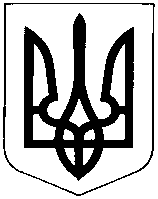 УКРАЇНАХМЕЛЬНИЦЬКА ОБЛАСТЬНОВОУШИЦЬКА СЕЛИЩНА РАДАНОВОУШИЦЬКОЇ СЕЛИЩНОЇ ОБ’ЄДНАНОЇ  ТЕРИТОРІАЛЬНОЇ ГРОМАДИВИКОНАВЧИЙ КОМІТЕТР І Ш Е Н Н Явід 21 грудня 2018 р. №976смт Нова УшицяПро погодження  змін до Комплексної  цільової Програми розвитку житлово-комунального Господарства та благоустрою на територіїНовоушицької ОТГ на 2018 рік     Відповідно до підпункту статтей 27, 40, 52 Закону України «Про місцеве самоврядування в Україні» від 21.05.1997 року N280/97-ВР (із змінами та доповненнями),  розглянувши пропозицію відділу комунальної власності, житлово-комунального господарства,благоустрою, зовнішньої реклами, охорони навколишнього природного середовища, інфраструктури та земельних відносин Новоушицької селищної ради щодо внесення змін до  Комплексної цільової Програми розвитку житлово-комунального господарства Новоушицької ОТГ (далі - Програма) виконавчий комітет вирішив:Погодити внесення змін до Програми, а саме :- внести зміни у додаток 5 Програми доповнивши табличну форму позицією № 3 такого змісту:Позиція №3 «Закупівля спеціального обладнання (Моторіз) для ГП «Водоканал»». Вартість-36000 грн.». 2. Контроль за виконанням рішення покласти на заступника селищного голови Гринчука О.В.Селищний  голова                                                                    О. Московчук